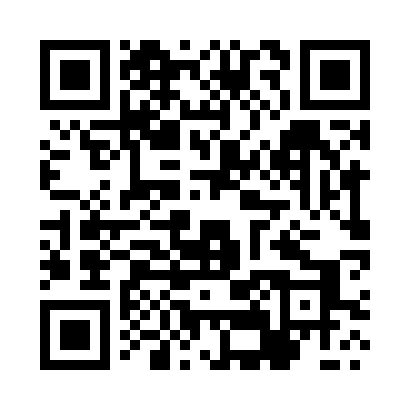 Prayer times for Kielkowo, PolandWed 1 May 2024 - Fri 31 May 2024High Latitude Method: Angle Based RulePrayer Calculation Method: Muslim World LeagueAsar Calculation Method: HanafiPrayer times provided by https://www.salahtimes.comDateDayFajrSunriseDhuhrAsrMaghribIsha1Wed2:515:2512:536:018:2210:452Thu2:475:2312:536:028:2310:483Fri2:435:2112:536:038:2510:514Sat2:405:1912:536:048:2710:555Sun2:395:1812:536:058:2810:586Mon2:385:1612:536:068:3010:597Tue2:375:1412:526:078:3211:008Wed2:375:1212:526:088:3311:009Thu2:365:1112:526:098:3511:0110Fri2:355:0912:526:108:3711:0211Sat2:355:0712:526:118:3811:0212Sun2:345:0612:526:128:4011:0313Mon2:335:0412:526:138:4111:0414Tue2:335:0212:526:148:4311:0415Wed2:325:0112:526:148:4411:0516Thu2:314:5912:526:158:4611:0617Fri2:314:5812:526:168:4711:0618Sat2:304:5712:526:178:4911:0719Sun2:304:5512:526:188:5011:0820Mon2:294:5412:536:198:5211:0821Tue2:294:5312:536:208:5311:0922Wed2:284:5112:536:218:5511:1023Thu2:284:5012:536:218:5611:1024Fri2:274:4912:536:228:5711:1125Sat2:274:4812:536:238:5911:1226Sun2:274:4712:536:249:0011:1227Mon2:264:4612:536:249:0111:1328Tue2:264:4512:536:259:0311:1329Wed2:264:4412:536:269:0411:1430Thu2:254:4312:546:279:0511:1531Fri2:254:4212:546:279:0611:15